    桃園市進出口商業同業公會 函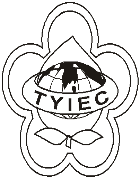          Taoyuan Importers & Exporters Chamber of Commerce桃園市桃園區春日路1235之2號3F           TEL:886-3-316-4346   886-3-325-3781   FAX:886-3-355-9651ie325@ms19.hinet.net     www.taoyuanproduct.org受 文 者：各相關會員發文日期：中華民國109年12月16日發文字號：桃貿豐字第20661號附    件：隨文主  旨：公告字110年1說1日起刪除CCC0206.30.20.00- 2「豬        腳(包括前、後腿蹄膀及腱子肉)及橫膈膜，生鮮或        冷藏」等16項貨品號列，並增列CCC0206.30.20.10-0「豬        橫膈膜，生鮮或冷藏」等61項貨品號列。 說  明：      ㄧ、依據經濟部國際貿易局貿服字第1090153427A號函辦理。      二、貿易法施行細則第8條之1、衛生福利部109年          10月28日衛授字第1091303641號函及11月24          日衛授食字第1091303800號函。      三、為配合衛生福利部統計及流項追蹤，爰公告指揭          事項。      四、檢附中華民國輸出入貨品分類表修訂項目表1份理事長  簡 文 豐